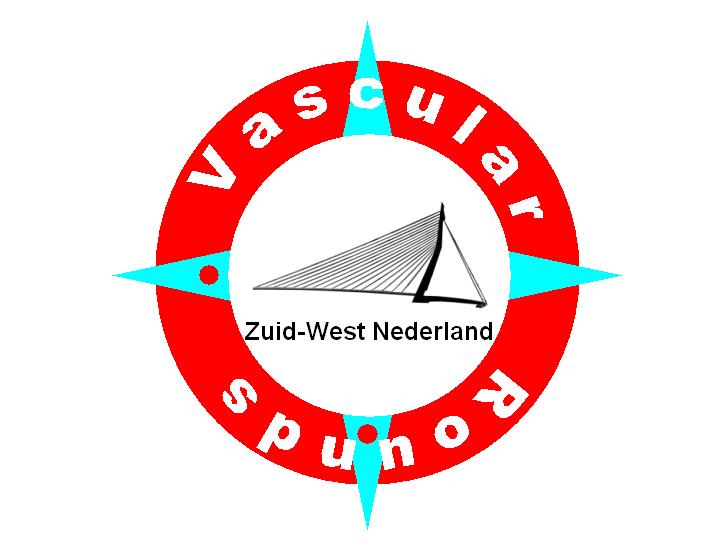 Rotterdam, …….  Geachte collega, Wij willen u en uw vasculair geïnteresseerde collega’s (chirurgen, radiologen, opleidings-assistenten en andere geïnteresseerden) graag weer uitnodigen voor de regionale Vascular Rounds Zuidwest Nederland, op maandag 13 maart a.s. in het Novotel, Brainpark Rotterdam, K.P. van der Mandelelaan 150. Programma18.00 - 18.30	Ontvangst met maaltijd18.30 - 18.45	Casus 1 Bart de Vos , vaatchirurg Wilhelmina ziekenhuis Assen 18.45 - 19.15	voordracht 1 Cees Wittens, vaatchirurg UMC Maastricht 19.15 - 19.30	Casus 2	Anne-Marie van Well, vaatchirurg Ikazia ziekenhuis Rotterdam19.30 - 20.00	voordracht 2 Imro Dawson, IJsselland ziekenhuis Capelle ad IJssel20.15 - 20.30	Casus 3 Victor Brehm, Franciscus Gasthuis, Rotterdam20.30	Borrel aan de barDe commissie ‘Bij- en Nascholing van de Vereniging voor Heelkunde’ heeft aan deelname aan deze refereerbijeenkomst 2 accreditatiepunten (categorie II) verleend. Hiervoor vragen wij u uw BIG-registratienummer te noteren op het registratieformulier dat in de zaal ligt. U wordt nadrukkelijk verzocht om casuïstiek mee te brengen en uw assistenten zelf op de hoogte te stellen. In verband met de benodigde catering, verzoeken wij u zich aan te melden voor deelname bij Met vriendelijke groet,George Akkersdijk Imro Dawson Gwan Ho Ted den Hoed Wolter HoffmannHence Verhagen Jerome van Brussel (j.vanbrussel@sfg.nl) Deze bijeenkomsten worden weer welwillend ondersteund door de firma’s VASCUTEK Nederland en W.L. Gore & Associates B.V.